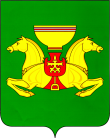 О внесении изменений в постановление Администрации Аскизского района Республики Хакасия от 27.03.2023 № 254-п «Об итогахреализации Муниципальнойпрограммы «Устойчивое развитиесельских территорий» за 2022 годРассмотрев информацию об итогах реализации Муниципальной программы «Устойчивое развитие сельских территорий», утвержденную постановлением Администрации Аскизского района Республики Хакасия от 30.12.2022 № 1055-п и руководствуясь ст.ст. 35, 40 Устава муниципального образования Аскизский район, Администрация Аскизского района Республики Хакасия постановляет:1. Внести изменения в постановление Администрации Аскизского района Республики Хакасия от 27.03.2023 № 254-п «Об итогах реализации Муниципальной программы «Устойчивое развитие сельских территорий» за 2022 год:- изложив приложение к новой редакции. 2.  Направить настоящее постановление для опубликования в редакцию газеты «Аскизский труженик» и разместить на официальном сайте Администрации Аскизского района Республики Хакасия.Глава Администрации  	               		                                    А.В.Челтыгмашев                             Приложение                                                                   к постановлению Администрации                                                                                                Аскизского района Республики Хакасия                                                      от 05.07.2023г.     № 531-п                                                            ОТЧЕТо реализации Муниципальной программы«Устойчивое развитие сельских территорий» за 2022 годВ целях реализации государственной политики, направленной на развитие сельского хозяйства и создание комфортных условий для граждан, проживающих в сельской местности, постановлением Правительства Республики Хакасия от 19.11.2012г. №781 утверждена государственная программа Республики Хакасия «Развитие агропромышленного комплекса Республики Хакасия и социальной сферы на селе».	  Администрацией Аскизского района Республики Хакасия утверждена Муниципальная программа «Устойчивое развитие сельских территорий» (постановление от 03.11.2020. № 799-п). - удовлетворение потребностей сельского населения, в том числе молодых семей и молодых специалистов, в благоустроенном жилье, привлечение и закрепление в сельской местности молодых специалистов;- повышение уровня комплексного обустройства населенных пунктов, расположенных в сельской местности, объектами социальной и инженерной инфраструктуры.          По задаче № 1 из федерального бюджета, бюджета  Республики Хакасия и бюджета МО Аскизский район РХ профинансированы мероприятия на 48 256,70  тыс. рублей (при плане 48 596,7 тыс.рублей).	  В 2022 году в целях улучшения жилищных условий граждан были  предусмотрены субсидии из  федерального бюджета и бюджета Республики Хакасия в размере 5 724,51 тыс.рублей (фактическое освоение – 5 466,51 тыс.рублей), в бюджете Аскизского района предусмотрено финансирование в размере  42 872,19  тыс.рублей  (фактическое освоение – 42 790,19 тыс. рублей), на выполнение следующих мероприятий:- предоставление социальных выплат на улучшение жилищных условий гражданам – 2 866,60 тыс.рублей (фактическое освоение – 2 866,46 тыс. рублей)-на строительство жилых домов (квартир) на сельских территориях, предоставляемых гражданам по договору найма, в бюджете Аскизского района предусмотрено финансирование в размере  45 730,10 тыс.рублей  (фактическое освоение – 45 390,20 тыс. рублей).            В 2022 году в целях повышения уровня комплексного обустройства населенных пунктов, расположенных в сельской местности, объектами социальной и инженерной инфраструктуры были  предусмотрены субсидии из  федерального бюджета и бюджета Республики Хакасия в размере 441 859,31 тыс.рублей (фактическое освоение – 438 894,03 тыс.рублей), в бюджете Аскизского района предусмотрено финансирование в размере  5 678,37  тыс.рублей  (фактическое освоение – 4 433,35 тыс. рублей), предусмотрены внебюджетные средства  в размере  48 336,38 тыс.рублей (фактическое освоение – 44 536,38 тыс. рублей) на  выполнение следующих мероприятий:- идет строительство СОШ на 825 учащихся в с.Аскиз;  - приобретение спортивного оборудования МБОУ «Калининская СОШ»  в  с.Аскиз;- капитальный ремонт МБОУ «Калининская СОШ» (кровля) в  с.Аскиз;- приобретение спортивного оборудования МБОШИ «Аскизский лицей-интернат»  в  с.Аскиз;- капитальный ремонт МБОШИ «Аскизский лицей-интернат» (отопление, кровля) в  с.Аскиз;- капитальный ремонт МБДОУ Аскизский детский сад «Тополек», с.Аскиз;- капитальный ремонт МБДОУ Аскизский детский сад «Светлячок», с.Аскиз;- капитальный ремонт МБДОУ Аскизский детский сад «Родничок», с.Аскиз;- капитальный ремонт МБУДО «Аскизский районый центр дополнительного образования»,  с.Аскиз;- идет строительство Многофункционального культурно-образовательного центра в с.Аскиз;- капитальный ремонт здания МБУК «Аскизский районный центр культуры и досуга», с. Аскиз;-строительство сетей: теплоснабжение, водоснабжение, водоотведение. Согласно методике проведения оценки эффективности реализации Муниципальной программы «Устойчивое развитие сельских территорий»Оценка достижения планового значения целевого индикатора 1 (Ввод (приобретение) жилья для граждан, проживающих в сельской местности, в том числе молодых семей и молодых специалистов, кв.м.):О = = 1   Оценка достижения планового значения целевого индикатора 2 (Строительство жилых домов (квартир), предоставляемых  гражданам, проживающим на сельских территориях, по договору найма жилого помещения, кв.м.):О =  = 1   Оценка достижения планового значения целевого индикатора 3 (Капитальный ремонт общеобразовательных учреждений):О = =1   Оценка достижения планового значения целевого индикатора 4 (Количество установленного спортивного оборудования в общеобразовательных учреждениях, ед.):О = =1   Оценка достижения планового значения целевого индикатора 5 (Капитальный ремонт учреждений  культуры в сельской местности: здание ДК, здание библиотеки):О = =1   Оценка достижения планового значения целевого индикатора 6 (Получение технических условий на подключение к электрическим сетям объектов):О = =1   Оценка достижения планового значения целевого индикатора 7 (Строительство сетей Канализации    (м)):О = =1   Оценка достижения планового значения целевого индикатора 8  (Строительство сетей теплоснабжение (м)):О = =1   Оценка достижения планового значения целевого индикатора 9  (Строительство сетей Водоснабжение   (м)):О = =1   Уровень достигнутых значений целевых индикаторов по программе:Уо =  = 1Коэффициент  Финансового обеспечения программы:Иб =  =0,99    Оценка  эффективности реализации программы:Эп =  = 1,01Эффективность реализации программы  высокая.Информация о реализации муниципальной программы «Устойчивое развитие сельских территорий»                    ОТЧЕТ об оценке эффективности реализации муниципальной программы за  2022 год«Устойчивое развитие сельских территорий»(наименование муниципальной программы годы ее реализации, ответственный исполнитель)РОССИЙСКАЯ  ФЕДЕРАЦИЯАДМИНИСТРАЦИЯАСКИЗСКОГО  РАЙОНА РЕСПУБЛИКИ  ХАКАСИЯРОССИЙСКАЯ  ФЕДЕРАЦИЯАДМИНИСТРАЦИЯАСКИЗСКОГО  РАЙОНА РЕСПУБЛИКИ  ХАКАСИЯРОССИЯ  ФЕДЕРАЦИЯЗЫ ХАКАС РЕСПУБЛИКАЗЫНЫНАСХЫС  АЙМАFЫНЫНУСТАF-ПАСТААРОССИЯ  ФЕДЕРАЦИЯЗЫ ХАКАС РЕСПУБЛИКАЗЫНЫНАСХЫС  АЙМАFЫНЫНУСТАF-ПАСТААПОСТАНОВЛЕНИЕПОСТАНОВЛЕНИЕПОСТАНОВЛЕНИЕот 05.07.2023г.      	с.Аскизс.Аскизс.Аскиз                    № 531-п             Целью программы  является создание комфортных условий жизнедеятельности в сельской местности Аскизского района Республики Хакасия.           Цель достигается при выполнении следующих мероприятий:Целевое назначение средств субсидииРазмер софинансирования за счет районного бюджета (тыс.руб.)Размер субсидии из республиканского бюджета (тыс.руб.)1.1.Предоставление социальной выплаты молодой семье на строительство жилого дома419,352 447,111.2.Строительство жилых домов (квартир) на сельских территориях, предоставляемых гражданам по договору найма42 198,613 019,401.3.Подготовка технических планов172,20ИТОГО42 790,165 466,51ИТОГО по программе (тыс. рублей)ПланФактПроцент исполненияЦель     создание комфортных условий жизнедеятельности в сельской местности Аскизского районаЦель     создание комфортных условий жизнедеятельности в сельской местности Аскизского районаЦель     создание комфортных условий жизнедеятельности в сельской местности Аскизского районаЦель     создание комфортных условий жизнедеятельности в сельской местности Аскизского районаЦель     создание комфортных условий жизнедеятельности в сельской местности Аскизского районаЗадача 1  Удовлетворение потребностей граждан, в том числе молодых семей и молодых специалистов, в благоустроенном жилье, привлечение и закрепление в сельской местности молодых специалистовЗадача 1  Удовлетворение потребностей граждан, в том числе молодых семей и молодых специалистов, в благоустроенном жилье, привлечение и закрепление в сельской местности молодых специалистовЗадача 1  Удовлетворение потребностей граждан, в том числе молодых семей и молодых специалистов, в благоустроенном жилье, привлечение и закрепление в сельской местности молодых специалистовЗадача 1  Удовлетворение потребностей граждан, в том числе молодых семей и молодых специалистов, в благоустроенном жилье, привлечение и закрепление в сельской местности молодых специалистовЗадача 1  Удовлетворение потребностей граждан, в том числе молодых семей и молодых специалистов, в благоустроенном жилье, привлечение и закрепление в сельской местности молодых специалистовНаименование основного мероприятия, показателяПлан(тыс. рублей)Факт(тыс. рублей)Процент выполнения, оценка результатов (+ или -)Примечания (причины частичного или полного неисполнения каких-либо основных мероприятий программы, показателей результативности)1 Предоставление социальных выплат на улучшение жилищных условий гражданам, в том числе молодым семьям и молодым  специалистам, всего2 866,602 866,46100 %2. Строительство жилых домов (квартир), в том числе участие в долевом строительстве жилых домов (квартир) на сельских  территориях, предоставляемых  гражданам, проживающим на сельских территориях, по договору найма жилого помещения45 730,1045 390.2199%ИТОГО48 596.7048 256.6799 %ПоказателиПоказателиПоказателиПоказателиПоказателиПоказатель  Ввод (приобретение) жилья для граждан, проживающих в сельской местности, в том числе молодых семей и молодых специалистов, кв.м.109,9109,9100%1.2  Показатель  Строительство жилых домов (квартир), предоставляемых  гражданам, проживающим на сельских территориях, по договору найма жилого помещения, кв.м.317,9317,9100%ИТОГО100%Задача 2  Повышение уровня комплексного обустройства населенных пунктов, расположенных в сельской местности, объектами социальной и инженерной инфраструктурыЗадача 2  Повышение уровня комплексного обустройства населенных пунктов, расположенных в сельской местности, объектами социальной и инженерной инфраструктурыЗадача 2  Повышение уровня комплексного обустройства населенных пунктов, расположенных в сельской местности, объектами социальной и инженерной инфраструктурыЗадача 2  Повышение уровня комплексного обустройства населенных пунктов, расположенных в сельской местности, объектами социальной и инженерной инфраструктурыЗадача 2  Повышение уровня комплексного обустройства населенных пунктов, расположенных в сельской местности, объектами социальной и инженерной инфраструктурыРазвитие сети общеобразовательных учреждений в сельской местности14 17314 173100%ПоказателиПоказателиПоказателиПоказателиПоказатели2.1  Показатель Капитальный ремонт общеобразовательных учреждений, ед.66100%2.2 ПоказательКоличество установленного спортивного оборудования в общеобразовательных учреждениях, ед.22100%Развитие сети учреждений  культуры в сельской местности16 436,216 436,1100%2.3  Показатель Капитальный ремонт (здание ДК, здание библиотеки22100%2.4 Получение технических условий на подключение к электрическим сетям объектов11Строительство инженерных сетей 37 811,1634 816,092%ПоказателиПоказателиПоказателиПоказателиПоказатели2.5  ПоказательСтроительство сетей Канализации    (м)136136 100%2.6  Показатель Строительство сетей теплоснабжение (м)652652100%2.7  Показатель Строительство сетей Водоснабжение   (м)190190100%Строительство СОШ на 825  учащихся в с.Аскиз331 621,1331 120,999,85%Строительство Многофункционального культурно-образовательного центра в с.Аскиз94 970,191 654,2396,51%Иные межбюджетные трансферты на подготовку проектно-сметной документации теплоснабжения, водоснабжения, водоотведения, госэкспертизы на строительство сетей село Аскиз улица Мира 862,5862,5100%Итого544 470,76537 319,498,7%НаименованиеЕдиница измеренияЕдиница измеренияЗначение целевого показателяЗначение целевого показателяОценка в баллахутверждено в муниципальной программе достигнутоМуниципальная программаМуниципальная программаМуниципальная программаМуниципальная программаМуниципальная программаМуниципальная программаПоказатель 1.1 Ввод (приобретение) жилья для граждан, проживающих в сельской местности, в том числе молодых семей и молодых специалистовПоказатель 1.1 Ввод (приобретение) жилья для граждан, проживающих в сельской местности, в том числе молодых семей и молодых специалистовм2109,9109,91Показатель 1.2 Строительство жилых домов (квартир), предоставляемых  гражданам, проживающим на сельских территориях, по договору найма жилого помещенияПоказатель 1.2 Строительство жилых домов (квартир), предоставляемых  гражданам, проживающим на сельских территориях, по договору найма жилого помещениям2317,9317,91Показатель 2.1 Капитальный ремонт общеобразовательных учрежденийПоказатель 2.1 Капитальный ремонт общеобразовательных учрежденийед.661Показатель 2.2 Количество установленного спортивного оборудования в общеобразовательных учрежденияхПоказатель 2.2 Количество установленного спортивного оборудования в общеобразовательных учрежденияхед.221Показатель 2.3Капитальный ремонт учреждений культуры Показатель 2.3Капитальный ремонт учреждений культуры ед.221Показатель 2.4Получение технических условий на подключение к электрическим сетям объектовПоказатель 2.4Получение технических условий на подключение к электрическим сетям объектовед.111Показатель 2.5Строительство сетей канализации Показатель 2.5Строительство сетей канализации м1361361Показатель 2.6Строительство тепловой сетиПоказатель 2.6Строительство тепловой сетим6526521Показатель 2.7Строительство сети водопроводаПоказатель 2.7Строительство сети водопроводам1901901Итоговая сводная оценка по муниципальной программеИтоговая сводная оценка по муниципальной программеxxx0,99Оценка эффективности муниципальной программы по итоговой сводной оценкеОценка эффективности муниципальной программы по итоговой сводной оценкеххх1,01